PENGARUH PENURUNAN TARIF PAJAK UMKM DAN SANKSI PERPAJAKAN TERHADAP KEPATUHAN WAJIB PAJAK(STUDI KASUS UMKM YANG TERDAFTAR DI KPP PRATAMA LUBUK PAKAM)SKRIPSI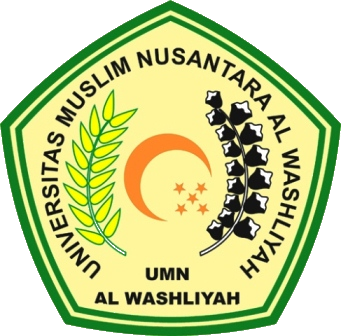 Oleh INAYAH SAVITRI NPM.173214058PROGRAM STUDI AKUNTANSIFAKULTAS EKONOMIUNIVERSITAS MUSLIM NUSANTARA AL WASHLIYAHMEDAN2023